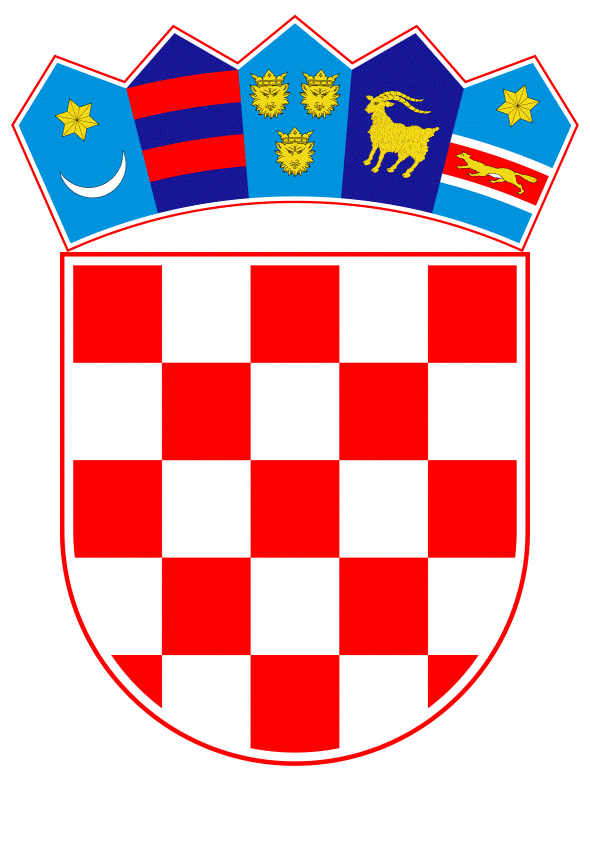 VLADA REPUBLIKE HRVATSKE19. lipnja 2020.______________________________________________________________________________________________________________________________________________________________________________________________________________________________Banski dvori | Trg Sv. Marka 2  | 10000 Zagreb | tel. 01 4569 222 | vlada.gov.hrPrijedlogNa temelju članka 31. stavka 2. Zakona o Vladi Republike Hrvatske (Narodne novine, br. 150/11, 119/14, 93/16 i 116/18), a u vezi s člankom 74. stavkom 1. Zakona o pomorskom dobru i morskim lukama (Narodne novine, br. 158/03, 100/04, 141/06, 38/09, 123/11 – Odluka Ustavnog suda Republike Hrvatske, 56/16 i 98/19), Vlada Republike Hrvatske je na sjednici održanoj ___________________ donijelaO D L U K Uo davanju suglasnosti na Odluku Županijske skupštine Splitsko-dalmatinske županije o izmjenama Odluke o osnivanju Lučke uprave Splitsko-dalmatinske županijeI.Daje se suglasnost na Odluku o izmjenama Odluke o osnivanju Lučke uprave Splitsko-dalmatinske županije, klase: 021-04/20-02/0027, urbroja: 2181/1-01-20-01, koju je donijela Županijska skupština Splitsko-dalmatinske županije na sjednici održanoj 25. veljače 2020. godine, a koja se odnosi na proširenje obuhvata lučkog područja luke Seget Donji i luke Trogir.II.Ova Odluka stupa na snagu danom donošenja, a objavit će se u Narodnim novinama.Klasa:Urbroj:Zagreb,PREDSJEDNIKmr. sc. Andrej PlenkovićOBRAZLOŽENJETemeljem članka 74. stavaka 1. i 2.  Zakona o pomorskom dobru i morskim lukama („Narodne novine“, br. 158/03, 100/04, 141/06, 38/09, 123/11, 56/16 i 98/19), županijska skupština utvrđuje lučko područje za sve luke otvorene za javni promet županijskog i lokalnog značaja na svom području, u skladu s prostornim planovima i uz suglasnost Vlade Republike Hrvatske, a lučka uprava je dužna predložiti promjenu akta o lučkom području ako to zahtijevaju razvojni, gospodarski, administrativni ili drugi razlozi.Sukladno članku 20. stavcima 4. i 5. Pravilnika o kriterijima za određivanje namjene pojedinog dijela luke otvorene za javni promet županijskog i lokalnog značaja, načinu plaćanja veza, uvjetima korištenja, te određivanja maksimalne visine naknade i raspodjele prihoda („Narodne novine“, br. 94/07, 79/08, 114/12 i 47/13), sve lučke uprave koje upravljaju lukama otvorenim za javni promet od županijskog i lokalnog značaja dužne su izraditi cjelokupni prikaz obuhvata lučkog područja na digitalnom ortofoto planu (DOF) s uklopljenom kopijom katastarskog stanja, a sve na način da se obuhvate i sva područja koja se u stvarnosti koriste kao lučka područja, a izvan su lučkog sustava, te na tako izrađen prijedlog ishoditi potvrdu nadležnog upravnog tijela za provedbu dokumenata prostornoga uređenja da obuhvat lučkog područja nije u suprotnosti s dokumentima prostornoga uređenja i dostaviti osnivaču s prijedlogom za promjenom akta o lučkom području. Odlukom o osnivanju Lučke uprave Splitsko-dalmatinske županije („Službeni glasnik Splitsko-dalmatinske županije“, br. 1/99, 9/04, 5/08, 11/12, 1/13, 4/14, 25/16, 126/17, 160/17, 114/18 162/18 i 177/18) osnovana je Lučka uprava  Splitsko-dalmatinske županije i utvrđeno je lučko područje luka otvorenih za javni promet županijskog i lokalnog značaja pod njezinom nadležnošću.Na svojoj 30. sjednici održanoj dana 25. veljače 2020. godine Županijska skupština Splitsko-dalmatinske županije donijela Odluke o izmjeni Odluke o osnivanju Lučke uprave Splitsko-dalmatinske županije, klase: 021-04/20-02/0027, urbroja: 2181/1-01-20-01 kojom se proširuju postojeći obuhvati luka otvorenih za javni promet Trogir i Seget Donji.Lučko područje luke Seget Donji se povećava za 12.115 m2 (ukupna površina lučkog područja iznosi 51 389 m2), a povećanje se odnosi uglavnom na akvatorij luke i cca 40 novih komunalnih vezova. Razlozi proširenja lučkog područja su sigurnost plovidbe, u smislu osiguravanja sigurnog manevriranja plovnih objekata u luci te zadovoljavanje potrebe, prvenstveno lokalnog stanovništva za sigurnim vezom.Lučko područje luke Trogir se povećava za 28.865 m2 (ukupna površina lučkog područja iznosi 151 546 m2) radi obuhvaćanja u sustav područja koji se u naravi koriste kao lučka područja, a izvan su lučkog sustava (operativna obala za novi trajektni pristan i cca 100 novih komunalnih vezova).  Razlozi proširenja lučkog područja su razvojni u smislu izgradnje novog trajektnog pristana te administrativni, u smislu obuhvaćanja u sustav područja koji se u naravi koriste kao lučka područja i osiguravanja dovoljnog broja komunalnih vezova.Slijedom navedenog, Ministarstvo mora, prometa i infrastrukture predlaže Vladi Republike Hrvatske donošenje Odluke o davanju suglasnosti na Odluku Županijske skupštine Splitsko-dalmatinske županije o izmjenama Odluke o osnivanju Lučke uprave Splitsko-dalmatinske županije.Predlagatelj:Ministarstvo mora, prometa i infrastrukturePredmet:Prijedlog odluke o davanju suglasnosti na Odluku Županijske skupštine Splitsko-dalmatinske županije o izmjenama Odluke o osnivanju Lučke uprave Splitsko-dalmatinske županije